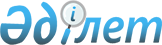 Мемлекеттік сатып алу есептілігін жинау, қорыту және талдау қағидаларын, оның ішінде мемлекеттік сатып алу есептілігін қалыптастыру тәртібін бекіту туралыҚазақстан Республикасы Қаржы министрінің 2015 жылғы 28 желтоқсандағы № 693 бұйрығы. Қазақстан Республикасының Әділет министрлігінде 2015 жылы 31 желтоқсанда № 12734 болып тіркелді.
      Ескерту. Тақырыбы жаңа редакцияда - ҚР Қаржы министрінің 01.02.2022 № 112 (алғашқы ресми жарияланған күнінен кейін күнтізбелік он күн өткен соң қолданысқа енгізіледі) бұйрығымен.
      "Мемлекеттік сатып алу туралы" Қазақстан Республикасының Заңы 16-бабының 2) тармақшасына сәйкес БҰЙЫРАМЫН:
      Ескерту. Кіріспе жаңа редакцияда - ҚР Қаржы министрінің 01.02.2022 № 112 (алғашқы ресми жарияланған күнінен кейін күнтізбелік он күн өткен соң қолданысқа енгізіледі) бұйрығымен.


      1. Қоса беріліп отырған Мемлекеттік сатып алу есептілігін жинау, қорыту және талдау қағидалары, оның ішінде мемлекеттік сатып алу есептілігін қалыптастыру тәртібі бекітілсін.
      Ескерту. 1-тармақ жаңа редакцияда - ҚР Қаржы министрінің 01.02.2022 № 112 (алғашқы ресми жарияланған күнінен кейін күнтізбелік он күн өткен соң қолданысқа енгізіледі) бұйрығымен.


      2. Қазақстан Республикасы Қаржы министрлігінің мынадай бұйрықтарының күші жойылды деп танылсын:
      1) "Қазақстан Республикасының индустриалдық-инновациялық қызметін мемлекеттік қолдау туралы заңнамасында көзделген, мемлекеттік сатып алу веб-порталымен интеграцияланған тауарлар, жұмыстар, көрсетілетін қызметтер мен оларды жеткізушілердің дерекқорына енгізілген отандық тауар өндірушілерден сатып алу туралы ақпаратты ескере отырып, есептілікті жинау, қорыту және талдау қағидасын бекіту туралы" Қазақстан Республикасы Премьер-Министрінің орынбасары - Қазақстан Республикасы Қаржы министрінің 2014 жылғы 26 ақпандағы № 77 бұйрығы (Нормативтік құқықтық актілерді мемлекеттік тіркеу тізілімінде № 9280 болып тіркелген, "Әділет" ақпараттық-құқықтық жүйесінде 2014 жылғы 24 сәуірде жарияланған);
      2) "Қазақстан Республикасының индустриалдық-инновациялық қызметін мемлекеттік қолдау туралы заңнамасында көзделген, мемлекеттік сатып алу веб-порталымен интеграцияланған тауарлар, жұмыстар, көрсетілетін қызметтер мен оларды жеткізушілердің дерекқорына енгізілген отандық тауар өндірушілерден сатып алу туралы ақпаратты ескере отырып, есептілікті жинау, қорыту және талдау қағидасын бекіту туралы" Қазақстан Республикасы Премьер-Министрінің орынбасары - Қазақстан Республикасы Қаржы Министрінің 2014 жылғы 26 ақпандағы № 77 бұйрығына өзгерістер мен толықтыруды енгізу туралы" Қазақстан Республикасы Қаржы министрінің 2015 жылғы 22 маусымдағы № 372 бұйрығы (Нормативтік құқықтық актілерді мемлекеттік тіркеу тізілімінде № 11713 болып тіркелген, "Әділет" ақпараттық-құқықтық жүйесінде 2015 жылғы 5 тамызда жарияланған).
      3. Қазақстан Республикасы Қаржы министрлігінің Мемлекеттiк сатып алу заңнамасы департаментi (С.М.Ахметов) заңнамамен белгiленген тәртiпте:
      1) осы бұйрықтың Қазақстан Республикасы Әділет министрлігінде мемлекеттік тіркелуін;
      2) осы бұйрық Қазақстан Республикасы Әділет министрлігінде мемлекеттік тіркегеннен кейін күнтізбелік он күн ішінде оны мерзімді баспа басылымдарында және "Әділет" ақпараттық-құқықтық жүйесінде ресми жариялауға, сондай-ақ Қазақстан Республикасының нормативтік құқықтық актілерінің Эталондық бақылау банкіне енгізу үшін "Республикалық құқықтық ақпарат орталығы" шаруашылық жүргізу құқығындағы республикалық мемлекеттік кәсіпорнына жіберілуін;
      3) осы бұйрықтың Қазақстан Республикасы Қаржы министрлігінің интернет-ресурсына орналастырылуын қамтамасыз етсін.
      3. Осы бұйрық алғашқы ресми жарияланған күнінен кейін қолданысқа енгiзiледi. Мемлекеттік сатып алу есептілігін жинау, қорыту және талдау қағидалары, оның ішінде мемлекеттік сатып алу есептілігін қалыптастыру тәртібі
      Ескерту. Қағида жаңа редакцияда - ҚР Қаржы министрінің 01.02.2022 № 112 (алғашқы ресми жарияланған күнінен кейін күнтізбелік он күн өткен соң қолданысқа енгізіледі) бұйрығымен. 1-тарау. Жалпы ережелер
      1. Осы Мемлекеттік сатып алу есептілігін жинау, қорыту және талдау қағидалары, оның ішінде мемлекеттік сатып алу есептілігін қалыптастыру тәртібі (бұдан әрі – Қағидалар) "Мемлекеттік сатып алу туралы" Қазақстан Республикасының Заңы 16-бабының 2) тармақшасына сәйкес әзірленді.
      2. Қағидалар мемлекеттік сатып алу веб-порталы арқылы мемлекеттік сатып алу саласындағы уәкілетті органның мемлекеттік сатып алу есептілігін жинау, қорыту және талдау тәртібін, оның ішінде мемлекеттік сатып алу есептілігін қалыптастыру тәртібін айқындайды.
      3. Қағидаларда мынадай ұғымдар пайдаланылады:
      1) мемлекеттiк сатып алу веб-порталы – мемлекеттiк сатып алудың электрондық көрсетілетін қызметтеріне қол жеткiзудiң бірыңғай нүктесiн ұсынатын мемлекеттiк органның ақпараттық жүйесі;
      2) мемлекеттiк сатып алу саласындағы уәкiлеттi орган (бұдан әрi – уәкiлеттi орган) – мемлекеттiк сатып алу саласында басшылықты жүзеге асыратын мемлекеттiк орган;
      3) мемлекеттік сатып алу жүйесінің субъектілері – әлеуетті өнім беруші, өнім беруші, тапсырыс беруші, мемлекеттік сатып алуды ұйымдастырушы, мемлекеттік сатып алуды бірыңғай ұйымдастырушы, мемлекеттік сатып алу саласындағы бірыңғай оператор, уәкілетті орган, сарапшы;
      4) мемлекеттiк сатып алу саласындағы бірыңғай оператор – мемлекеттік сатып алу саласындағы уәкілетті орган айқындаған, акцияларының (жарғылық капиталға қатысу үлестерінің) жалғыз меншiк иесi мемлекет болып табылатын заңды тұлға. 2-тарау. Мемлекеттік сатып алу мәселелері бойынша есептілікті жинау және қорыту, оның ішінде мемлекеттік сатып алу есептілігін қалыптастыру тәртібі
      4. Өткізілген тауарларды, жұмыстарды, көрсетілетін қызметтерді мемлекеттік сатып алу туралы есептер және сатып алу көлемдері туралы ақпарат мемлекеттік сатып алу веб-порталында автоматты режимде күн сайын мемлекеттік сатып алу жүйесінің субъектілері ұсынатын мәліметтер негізінде қалыптастырылады. 
      5. Мемлекеттік сатып алу жүйесінің субъектілері ұсынатын мәліметтерді осы Қағидаларға 1, 2, 3, 4, 5, 6, 7, 8, 9, 10, 11, 12, 13, 14, 15, 16, 17, 18, 19, 20, 21, 22, 23-қосымшаларға сәйкес жиынтық есептілік түрінде мемлекеттік сатып алу веб-порталы автоматты түрде қорытады. 3-тарау. Мемлекеттік сатып алу есептілігін талдау
      6. Есептілікті талдауды мемлекеттік сатып алу веб-порталы арқылы жиынтық есептілік негізінде уәкілетті орган жүзеге асырады және:
      ұсынылған есептік деректерді мемлекеттік сатып алудың жылдық жоспарында көрсетілген жоспарланып отырған мемлекеттік сатып алумен салыстыруды; 
      сатып алу көлемі туралы ақпаратты мемлекеттік сатып алу туралы шарттардағы мәліметтермен салыстыруды қамтиды.
      7. Уәкілетті орган, одан әрі мүдделі органдарға ұсыну мақсатында жинау, қорыту және талдау жолымен өткізілген тауарларды, жұмыстарды, көрсетілетін қызметтерді мемлекеттік сатып алу туралы есептердің және сатып алу көлемдері туралы ақпараттың жиынтық деректерін қалыптастырады. _____ бастап _____ аралығында өткізілген тауарларды, жұмыстарды, көрсетілетін
қызметтерді мемлекеттік сатып алу туралы есеп
___________________________________________________________ 
 (тапсырыс берушінің атауы)
      Ескерту. 1-қосымша жаңа редакцияда - ҚР Премьер-Министрінің орынбасары - Қаржы министрінің 03.08.2022 № 784 (алғашқы ресми жарияланған күнінен кейін күнтізбелік он күн өткен соң қолданысқа енгізіледі) бұйрығымен.
      таблица жалғасы
      Нысан ___ бастап _____ аралығында шағын кәсіпкерлік субъектілерінен тауарларды, жұмыстарды, көрсетілетін қызметтерді мемлекеттік сатып алу туралы есеп _______________________________________________ (тапсырыс берушінің атауы)
      Ескерту. 2-қосымша жаңа редакцияда - ҚР Қаржы министрінің 01.02.2022 № 112 (алғашқы ресми жарияланған күнінен кейін күнтізбелік он күн өткен соң қолданысқа енгізіледі) бұйрығымен.
      Нысан ___ бастап _____ аралығында орта кәсіпкерлік субъектілерінен тауарларды, жұмыстарды, көрсетілетін қызметтерді мемлекеттік сатып алу туралы есеп ___________________________________________________ (тапсырыс берушінің атауы)
      Ескерту. 3-қосымша жаңа редакцияда - ҚР Қаржы министрінің 01.02.2022 № 112 (алғашқы ресми жарияланған күнінен кейін күнтізбелік он күн өткен соң қолданысқа енгізіледі) бұйрығымен. _____ жылдың ____ айына ___________________________________ (тапсырыс берушінің атауы) мемлекеттік сатып алудың көлемдері туралы ақпарат
      Ескерту. 4-қосымша жаңа редакцияда – ҚР Қаржы министрінің 18.03.2022 № 295 (алғашқы ресми жарияланған күнінен кейін күнтізбелік он күн өткен соң қолданысқа енгізіледі) бұйрығымен.
      Нысан  ___ бастап _____ аралығында тәсілдер бөлінісінде тауарларды, жұмыстарды, көрсетілетін қызметтерді мемлекеттік сатып алу туралы мәліметтер (бекітілген мемлекеттік сатып алудың жоспары бойынша, өткізілген мемлекеттік сатып алу қорытындылары бойынша, жасасқан мемлекеттік сатып алу шарттары бойынша)
      Ескерту. 5-қосымша жаңа редакцияда - ҚР Қаржы министрінің 01.02.2022 № 112 (алғашқы ресми жарияланған күнінен кейін күнтізбелік он күн өткен соң қолданысқа енгізіледі) бұйрығымен.
      Нысан ___ бастап _____ аралығында тауарлар, жұмыстар, көрсетілетін қызметтер және сатып алу тәсілдері бөлінісінде мемлекеттік сатып алу көлемдері (мемлекеттік сатып алудың бекітілген жылдық жоспарлары бойынша, жасасқан мемлекеттік сатып алу шарттары бойынша, өткізілген мемлекеттік сатып алу қорытындылары бойынша)
      Ескерту. 6-қосымша жаңа редакцияда - ҚР Қаржы министрінің 01.02.2022 № 112 (алғашқы ресми жарияланған күнінен кейін күнтізбелік он күн өткен соң қолданысқа енгізіледі) бұйрығымен.
            Нысан Мемлекеттік сатып алу веб-порталында тіркелген тапсырыс берушілер туралы ақпарат (жасасқан мемлекеттік сатып алу шарттары бойынша)
      Ескерту. 7-қосымша жаңа редакцияда - ҚР Қаржы министрінің 01.02.2022 № 112 (алғашқы ресми жарияланған күнінен кейін күнтізбелік он күн өткен соң қолданысқа енгізіледі) бұйрығымен.
      Нысан Мемлекеттік сатып алу веб-порталында тіркелген әлеуетті өнім берушілер туралы ақпарат
      Ескерту. 8-қосымша жаңа редакцияда - ҚР Қаржы министрінің 01.02.2022 № 112 (алғашқы ресми жарияланған күнінен кейін күнтізбелік он күн өткен соң қолданысқа енгізіледі) бұйрығымен.
      Ескерту. 9-қосымшаның жоғарғы оң жақ бұрышындағы мәтін жаңа редакцияда - ҚР Қаржы министрінің 01.02.2022 № 112 (алғашқы ресми жарияланған күнінен кейін күнтізбелік он күн өткен соң қолданысқа енгізіледі) бұйрығымен.
      Нысан Өнім берушілер және олармен жасасқан мемлекеттік сатып алу шарттары туралы ақпарат
      Нысан _____ жыл ішінде Мемлекеттік сатып алуға жосықсыз қатысушылардың тізілімінде (бұдан әрі – ЖҚТ) тұрған өнім берушілер туралы ақпарат
      Ескерту. 10-қосымша жаңа редакцияда - ҚР Қаржы министрінің 01.02.2022 № 112 (алғашқы ресми жарияланған күнінен кейін күнтізбелік он күн өткен соң қолданысқа енгізіледі) бұйрығымен.
      Ескерту. 11-қосымшаның жоғарғы оң жақ бұрышындағы мәтін жаңа редакцияда - ҚР Қаржы министрінің 01.02.2022 № 112 (алғашқы ресми жарияланған күнінен кейін күнтізбелік он күн өткен соң қолданысқа енгізіледі) бұйрығымен.
      Нысан _____ жыл ішіндегі бюджеттік бағдарламалардың әкімшілері бөлігінде тауарларды, жұмыстарды, көрсетілетін қызметтерді мемлекеттік сатып алу туарлы мәліметтер
      Нысан ____ жылғы __ ________ жағдай бойынша тауарларды, жұмыстарды, көрсетілетін қызметтерді, оның ішінде бір көзден алу тәсілімен өткізілген мемлекеттік сатып алу туралы мәліметтер (өткізілген мемлекеттік сатып алу қорытындылары бойынша)
      Ескерту. 12-қосымша жаңа редакцияда - ҚР Қаржы министрінің 01.02.2022 № 112 (алғашқы ресми жарияланған күнінен кейін күнтізбелік он күн өткен соң қолданысқа енгізіледі) бұйрығымен.
      Ескерту. 13-қосымшаның жоғарғы оң жақ бұрышындағы мәтін жаңа редакцияда - ҚР Қаржы министрінің 01.02.2022 № 112 (алғашқы ресми жарияланған күнінен кейін күнтізбелік он күн өткен соң қолданысқа енгізіледі) бұйрығымен.
      Нысан Бір көзден алу шарттарын жасасу негіздемелері туралы мәліметтер (конкурстан, аукционнан, баға ұсыныстарын сұратудан кейін)
      Нысан Әлеуетті өнім берушілер бөлінісінде өткізілген мемлекеттік сатып алулар бойынша өтінімдер саны туралы ақпарат
      Ескерту. 14-қосымша жаңа редакцияда - ҚР Қаржы министрінің 01.02.2022 № 112 (алғашқы ресми жарияланған күнінен кейін күнтізбелік он күн өткен соң қолданысқа енгізіледі) бұйрығымен.
      Ескерту. 15-қосымшаның жоғарғы оң жақ бұрышындағы мәтін жаңа редакцияда - ҚР Қаржы министрінің 01.02.2022 № 112 (алғашқы ресми жарияланған күнінен кейін күнтізбелік он күн өткен соң қолданысқа енгізіледі) бұйрығымен.
      Нысан Өткізілген мемлекеттік сатып алулар бойынша мемлекеттік сатып алуға қатысуға рұқсат берілген өнім берушілердің саны туралы ақпарат
      Нысан Мемлекеттік сатып алуды жариялаудың айлық серпіні
      Ескерту. 16-қосымша жаңа редакцияда - ҚР Қаржы министрінің 01.02.2022 № 112 (алғашқы ресми жарияланған күнінен кейін күнтізбелік он күн өткен соң қолданысқа енгізіледі) бұйрығымен.
      Кестенің жалғасы
      Нысан ______ жыл ішінде бюджеттік бағдарламардың әкімшілері бөлінісінде мемлекеттік сатып алуды жариялаудың айлық серпіні
      Ескерту. 17-қосымша жаңа редакцияда - ҚР Қаржы министрінің 01.02.2022 № 112 (алғашқы ресми жарияланған күнінен кейін күнтізбелік он күн өткен соң қолданысқа енгізіледі) бұйрығымен.
      Кестенің жалғасы
      Нысан ______ жыл ішінде тәсілдер бөлінісінде тауарларды, жұмыстарды, көрсетілетін қызметтерді мемлекеттік сатып алуды өткізуден бас тарту туралы мәліметтер
      Ескерту. 18-қосымша жаңа редакцияда - ҚР Қаржы министрінің 01.02.2022 № 112 (алғашқы ресми жарияланған күнінен кейін күнтізбелік он күн өткен соң қолданысқа енгізіледі) бұйрығымен.
      Ескерту. 19-қосымшаның жоғарғы оң жақ бұрышындағы мәтін жаңа редакцияда - ҚР Қаржы министрінің 01.02.2022 № 112 (алғашқы ресми жарияланған күнінен кейін күнтізбелік он күн өткен соң қолданысқа енгізіледі) бұйрығымен.
      Нысан ______ жыл ішінде бюджеттік бағдарламалар әкімшілері бөлінісінде тауарларды, жұмыстарды және көрсетілетін қызметтерді мемлекеттік сатып алуды өткізуден бас тарту туралы мәліметтер
      Нысан ______ жыл ішінде тауарларды, жұмыстарды, көрсетілетін қызметтерді мемлекеттік сатып алуды ең көп жеңген 100 өнім берушінің рейтингі (шарттар саны бойынша)
      Ескерту. 20-қосымша жаңа редакцияда - ҚР Қаржы министрінің 01.02.2022 № 112 (алғашқы ресми жарияланған күнінен кейін күнтізбелік он күн өткен соң қолданысқа енгізіледі) бұйрығымен.
      Нысан _______ жыл ішінде мемлекеттік сатып алу шарттарының сомасы ең көп 100 тапсырыс берушінің рейтингі
      Ескерту. 21-қосымша жаңа редакцияда - ҚР Қаржы министрінің 01.02.2022 № 112 (алғашқы ресми жарияланған күнінен кейін күнтізбелік он күн өткен соң қолданысқа енгізіледі) бұйрығымен.
      Кестенің жалғасы
      Ескерту. 22-қосымшаның жоғарғы оң жақ бұрышындағы мәтін жаңа редакцияда - ҚР Қаржы министрінің 01.02.2022 № 112 (алғашқы ресми жарияланған күнінен кейін күнтізбелік он күн өткен соң қолданысқа енгізіледі) бұйрығымен.
      Нысан ______ жыл ішінде жиі сатып алынатын тауарлар, жұмыстар, көрсетілетін қызметтер туралы мәліметтер
      Ескерту. 23-қосымшаның жоғарғы оң жақ бұрышындағы мәтін жаңа редакцияда - ҚР Қаржы министрінің 01.02.2022 № 112 (алғашқы ресми жарияланған күнінен кейін күнтізбелік он күн өткен соң қолданысқа енгізіледі) бұйрығымен.
      Нысан _________ жыл ішінде жоспарлаған және өткізілген тауарларды, жұмыстарды, көрсетілетін қызметтерді мемлекеттік сатып алу туралы мәліметтер
					© 2012. Қазақстан Республикасы Әділет министрлігінің «Қазақстан Республикасының Заңнама және құқықтық ақпарат институты» ШЖҚ РМК
				
Қазақстан Республикасының
Қаржы министрі
Б. СұлтановҚазақстан Республикасы
Қаржы министрінің
2015 жылғы 28 желтоқсандағы
№ 693 бұйрығымен бекітілгенМемлекеттік сатып алу
есептілігін жинау, қорыту және
талдау қағидалары, оның ішінде
мемлекеттік сатып алу
есептілігін қалыптастыру
тәртібіне
1-қосымша
Нысан
Сатып алу тәсілі
Жол коды
Саны
Саны
Саны
Саны
Саны
Саны
Саны
Саны
Сатып алуға бөлінген сома (теңге)
Сатып алу тәсілі
Жол коды
өткізілген сатып алу
жеңімпаз өнім берушілер
оның ішінде жеңімпаз - өнім берушілер:
оның ішінде жеңімпаз - өнім берушілер:
оның ішінде жеңімпаз - өнім берушілер:
оның ішінде жеңімпаз - өнім берушілер:
оның ішінде жеңімпаз - өнім берушілер:
оның ішінде жеңімпаз - өнім берушілер:
Сатып алу тәсілі
Жол коды
өткізілген сатып алу
жеңімпаз өнім берушілер
Қазақстан Республикасы
Ресей Федерациясы
Беларусь Республикасы
Қырғыз Республикасы
Армения Республикасы
басқа да шет елдер
А
Б
1
2
3
4
5
6
7
8
9
БАРЛЫҒЫ
1
Конкурс тәсілімен өткізілген мемлекеттік сатып алу. Барлығы
2
оның ішінде ашық конкурс
3
оның ішінде екі кезеңдік рәсімдер пайдаланылатын конкурс
4
оның ішінде біліктілікті алдын ала іріктеумен жүргізілетін конкурс
5
оның ішінде негіздемелік келісімдер пайдаланылатын конкурс
6
оның ішінде рейтингтік-балдық жүйе пайдаланылатын конкурс
7
оның ішінде сатып алынатын тауарлардың, жұмыстардың, көрсетілетін қызметтердің өмірлік циклі құнының есептемесі пайдаланылатын конкурс
8
Аукцион тәсілімен өткізілген мемлекеттік сатып алу
9
Баға ұсыныстарын сұрату тәсілімен өткізілген мемлекеттік сатып алу
10
Бір көзден алу тәсілімен өткізілген мемлекеттік сатып алу. Барлығы
11
оның ішінде өтпеді деп танылған конкурс тәсілімен мемлекеттік сатып алу бойынша
12
оның ішінде өтпеді деп танылған аукцион тәсілімен мемлекеттік сатып алу бойынша
13
оның ішінде өтпеді деп танылған баға ұсыныстарын сұрату тәсілімен мемлекеттік сатып алу бойынша
14
Тікелей шарт жасасу арқылы бір көзден алу тәсілімен мемлекеттік сатып алу. Барлығы
15
оның ішінде табиғи монополия салаларына жататын көрсетілетін қызметтерді, сондай-ақ энергиямен жабдықтауды сатып алу немесе электр энергиясын кепілдендірген жеткізушімен қоса электр энергиясын сатып алу-сату
16
оның ішінде Қазақстан Республикасының заңнамасында белгіленген бағалар, тарифтер бойынша тауарларды, жұмыстарды, көрсетілетін қызметтерді сатып алу жағдайларында
17
оның ішінде сатып алынатын тауарларға, көрсетілетін қызметтерге қатысты айрықша құқықтарға ие тұлғадан зияткерлік меншік объектілері болып табылатын тауарларды, көрсетілетін қызметтерді, сондай-ақ осы жоба алдындағы немесе жобалау-сметалық құжаттаманы әзірлеген тұлғадан жоба алдындағы немесе жобалау-сметалық құжаттаманы түзету жөніндегі жұмыстарды сатып алу жағдайларында
18
оның ішінде еңсерілмейтін күш мән-жайлары туындауы салдарынан, оның ішінде төтенше жағдайлардың салдарларын оқшаулау және (немесе) жою үшiн, Қазақстан Республикасының аумағында алғаш рет немесе жаңадан анықталған, жануарлардың аса қауіпті, экзотикалық ауруларын, карантинді объектілерді, бөтен текті түрлерді оқшаулау және (немесе) жою үшін, карантиндік аймақтарда және жануарлардың аса қауіпті аурулары бойынша қолайсыз пункттерде, карантинді объектілердің таралу ошақтарында іс-шаралар, шұғыл фитосанитариялық іс-шаралар жүргізу үшін, электр энергетикасы объектiлерiндегi, тiршiлiктi қамтамасыз ететiн коммуникациялық жүйелердегi, темiржол, әуе, автомобиль, cу көлiгi объектiлерiндегi, тазарту құрылыстарындағы, мұнай құбыржолдарындағы, газ құбыржолдарындағы аварияларды жою үшiн және жедел медициналық араласу қажеттілігі үшін, сондай-ақ коммуникациялардың, тетiктердiң, агрегаттардың, қосалқы бөлшектердің және материалдардың тасымал жолында дереу қалпына келтiрудi талап ететiн сынуы, iстен шығуы туындаған кезде тауарларды, жұмыстарды, көрсетілетін қызметтердi сатып алу жағдайларында
19
оның ішінде саяси, экономикалық және әлеуметтік тұрақтылыққа, адам өмірі мен денсаулығына қауіп төндіретін жағдайлар туындаған жағдайларда, Қазақстан Республикасы Үкіметінің резервінен бөлінген қаражат есебінен тауарларды, жұмыстарды, көрсетілетін қызметтерді сатып алу жағдайларында
20
оның ішінде нарыққа реттеушілік әсер ету үшін мемлекеттік материалдық резервке тауарлар сатып алу жағдайларында
21
оның ішінде мемлекеттік материалдық резервтің материалдық құндылықтарын сақтау жөніндегі көрсетілетін қызметтерді сатып алу жағдайларында
22
оның ішінде жедел-іздестіру, қарсы барлау қызметін, тергеу әрекеттерін жүзеге асыру үшін Қазақстан Республикасының заңнамасына сәйкес оларды жүзеге асыруға уәкілеттік берілген органдардың, сондай-ақ өздеріне қатысты ұлттық қауіпсіздік органдары Қазақстан Республикасының мемлекеттік мүлік туралы заңнамасына сәйкес басқаруды жүзеге асыратын мемлекеттік кәсіпорындардың және дауыс беретін акцияларының жүз пайызы мемлекетке тиесілі акционерлік қоғамдардың сатып алу жағдайларында
23
оның ішінде терроризмнің, экстремизмнің алдын алу, жолын кесу және оларға қарсы іс-қимыл жөніндегі қызметті жүзеге асыру үшін қажетті тауарларды, жұмыстарды, көрсетілетін қызметтерді Қазақстан Республикасының заңнамасына сәйкес оны жүзеге асыруға уәкілеттік берілген органдардың сатып алуы жағдайларында
24
оның ішінде халықаралық рейтингтік агенттіктердің көрсетілетін қызметтерін, қаржылық көрсетілетін қызметтерді сатып алу жағдайларында
25
оның ішінде зағип және көзі нашар көретін азаматтар үшін мамандандырылған кiтапханалардың көрсетілетін қызметтерін сатып алу жағдайларында
26
оның ішінде Қазақстан Республикасының сайлау және республикалық референдум туралы заңнамасында көзделген тауарларды, жұмыстарды, көрсетілетін қызметтерді Қазақстан Республикасының Үкіметі бекіткен тізбе бойынша сатып алу жағдайларында
27
оның ішінде мемлекеттік және ведомстволық наградаларды және олардың құжаттарын, Қазақстан Республикасы Парламенті депутатының омырауға тағатын белгісін және оның құжатын, мемлекеттік сенім таңбаларын, Қазақстан Республикасы азаматтарының паспорттарын (оның ішінде қызметтік және дипломатиялық), жеке куәліктерін, шетелдіктің Қазақстан Республикасында тұруға ықтиярхатын, азаматтығы жоқ адамның куәлігін, азаматтық хал актілерін тіркеу туралы куәліктерді дайындау жөніндегі көрсетілетін қызметтерді сатып алу, сондай-ақ Қазақстан Республикасының Үкіметі бекіткен тізбе бойынша, Қазақстан Республикасының Үкіметі айқындаған өнім берушілерден арнайы дәрежеде қорғауды талап ететін баспа өнімдерін сатып алу жағдайларында
28
оның ішінде Қазақстан Республикасының Үкіметі бекіткен тізбе бойынша Қазақстан Республикасының халықаралық шарттарына сәйкес жүзеге асырылатын тауарларды, жұмыстарды, көрсетілетін қызметтерді сатып алу жағдайларында
29
оның ішінде мемлекеттер, мемлекеттердiң үкiметтерi, халықаралық және мемлекеттiк ұйымдар, қызметi қайырымдылық және халықаралық сипаттағы шетелдiк үкiметтiк емес қоғамдық ұйымдар мен қорлар өтеусiз негiзде Қазақстан Республикасының Үкiметiне беретін грант ақшаларын, сондай-ақ оларды беру туралы келiсiмдерде тауарларды, жұмыстарды, көрсетілетін қызметтердi сатып алудың өзге рәсiмдерi көзделген жағдайларда, осы гранттарды қоса қаржыландыруға бөлiнетін ақшаны пайдаланумен байланысты тауарларды, жұмыстарды, көрсетілетін қызметтердi сатып алу жағдайларында
30
оның ішінде жұмыскерлерді шетелде даярлау, қайта даярлау және олардың біліктілігін арттыру бойынша көрсетілетін қызметтерді сатып алу жағдайларында
31
оның ішінде Қазақстан Республикасының азаматтарын шетелде емдеу бойынша көрсетілетін қызметтерді, сондай-ақ оларды тасымалдау және олармен бірге еріп жүру бойынша көрсетілетін қызметтерді сатып алу жағдайларында
32
оның ішінде адвокаттардың Қазақстан Республикасының заңдарына сәйкес ақы төлеуден босатылған адамдарға көрсететін қызметтерін сатып алу жағдайларында
33
оның ішінде Қазақстан Республикасының шетелдегі мекемелерінің, олардың атынан әрекет ететін тапсырыс берушілердің оқшауланған бөлімшелерінің шет мемлекеттің аумағында өз қызметін қамтамасыз ету үшін, сондай-ақ бітімгершілік операциялар мақсаттары үшін тауарларды, жұмыстарды, көрсетілетін қызметтерді сатып алуы жағдайларында
34
оның ішінде өкілдік ету шығыстарына байланысты тауарларды, көрсетілетін қызметтерді сатып алу жағдайларында
35
оның ішінде қағаз және (немесе) электрондық жеткізгіштердегі мерзiмдi баспасөз басылымдарын сатып алу жағдайларында
36
оның ішінде халықаралық және (немесе) шетелдік ақпараттық ұйымдардың ақпарат ұсыну жөніндегі көрсетілетін қызметтерін сатып алу жағдайында
37
оның ішінде мемлекеттік органның тауарларды, жұмыстарды, көрсетілетін қызметтерді дауыс беретін акцияларының (жарғылық капиталға қатысу үлестерінің) жүз пайызы мемлекетке тиесілі акционерлік қоғамдардан, шаруашылық серіктестіктерден және өздеріне қатысты басқаруды Қазақстан Республикасының мемлекеттік мүлік туралы заңнамасына сәйкес жүзеге асыратын, тиісті өкілеттіктері, оның ішінде мемлекеттік орган Қазақстан Республикасының заңдарында, Қазақстан Республикасы Президентінің жарлықтарында белгіленген мемлекеттік кәсіпорындардан сатып алуы жағдайларында
38
оның ішінде арнаулы әлеуметтік көрсетілетін қызметтердің кепілдендірілген көлемінде көзделген арнаулы әлеуметтік көрсетілетін қызметтер мен арнаулы әлеуметтік көрсетілетін қызметтерді бағалау және қажеттілікті айқындау бойынша көрсетілетін қызметтерді сатып алу жағдайларында
39
оның ішінде қылмыстық-атқару жүйесі (пенитенциарлық) мекемелерінің мемлекеттiк кәсiпорындары өндiретiн, орындайтын, көрсететiн тауарларды, жұмыстарды, қызметтердi сатып алу. Тауарлардың, жұмыстардың, көрсетілетін қызметтердiң тiзбесi мен көлемiн, сондай-ақ осындай тауарлар, жұмыстар, көрсетілетін қызметтер сатып алынатын қылмыстық-атқару жүйесі (пенитенциарлық) мекемелері мемлекеттік кәсiпорындарының тiзбесiн Қазақстан Республикасының Үкiметi бекiтедi
40
оның ішінде Қазақстан Республикасы Президентінің, Қазақстан Республикасы Парламентінің, Қазақстан Республикасы Үкіметінің қызметін қамтамасыз ететін мемлекеттік органның тауарларды, жұмыстарды, көрсетілетін қызметтерді Қазақстан Республикасының мемлекеттік мүлік туралы заңнамасына сәйкес өзі басқаруды жүзеге асыратын мемлекеттік кәсіпорындардан осындай мемлекеттік кәсіпорындар қызметінің негізгі нысанасы бойынша сатып алуы жағдайларында
41
оның ішінде Қазақстан Республикасының Президентін, өзге де күзетілетін адамдарды және күзетілетін адамдардың болуына арналған объектілерді күзетуді және олардың қауіпсіздігін қамтамасыз ету (оның ішінде қауіпсіздігін қамтамасыз етуге қатысу) үшін қажетті тауарларды, жұмыстарды, көрсетілетін қызметтерді, сондай-ақ Қазақстан Республикасы Президентінің бейнеархивін қалыптастыру және ақпараттық қызмет көрсету бойынша көрсетілетін қызметтерді сатып алу жағдайларында
42
оның ішінде Қазақстан Республикасы Президентінің және өзге де күзетілетін адамдардың қызметін қамтамасыз ету үшін, Қазақстан Республикасының Президенті мен өзге де күзетілетін адамдарға қызмет көрсетуге арналған мемлекеттік резиденцияларды, автокөлік құралдары мен әуе кемелерін күтіп-ұстау, оларға қызмет көрсету және олардың жұмыс істеуі үшін қажетті тауарларды, жұмыстарды, көрсетілетін қызметтерді сатып алу, сондай-ақ Қазақстан Республикасының заңнамасына сәйкес Қазақстан Республикасының Президенті мен өзге де күзетілетін адамдардың қатысуымен іс-шаралар өткізу үшін қажетті тауарларды, жұмыстарды, көрсетілетін қызметтерді сатып алу жағдайларында
43
оның ішінде Қазақстан Республикасы Президентінің, Қазақстан Республикасы Парламентінің, Қазақстан Республикасы Үкіметінің қызметін қамтамасыз ететін мемлекеттік орган не оның ведомствосы оған қатысты Қазақстан Республикасының мемлекеттік мүлік туралы заңнамасына сәйкес басқаруды жүзеге асыратын мемлекеттік кәсіпорындардың, дауыс беретін акцияларының (жарғылық капиталға қатысу үлестерінің) елу және одан да көп пайызы мемлекетке тиесілі заңды тұлғалардың тауарларды, жұмыстарды, көрсетілетін қызметтерді сатып алуы жағдайларында
44
оның ішінде талқылаулар перспективаларын бағалау, төрелікте, шетелдік төреліктерде, шетелдік мемлекеттік және сот органдарында, сондай-ақ дауларды төрелікте (сотта) реттегенге дейінгі процесте мемлекеттің не тапсырыс берушілердің мүдделерін қорғау және білдіру жөніндегі консультациялық және заңдық көрсетілетін қызметтерді сатып алу жағдайларында
45
оның ішінде Қазақстан Республикасының заңдарында айқындалған тұлғадан тауарларды, жұмыстарды, көрсетілетін қызметтерді сатып алу жағдайларында
46
оның ішінде статистикалық байқау деректерін өңдеу бойынша көрсетілетін қызметтерді сатып алу жағдайларында
47
оның ішінде сауда-саттықта (аукциондарда) өткізілетін мүлікті (активтерді) сатып алу жағдайларында
48
оның ішінде ғарышкерлерді даярлау және ғарышкерлердің ғарышқа ұшуын жүзеге асыруды ұйымдастыру бойынша көрсетілетін қызметтерді сатып алу жағдайларында
49
оның ішінде мамандандырылған авиажөндеу кәсіпорындарында авиациялық техниканы жөндеу бойынша көрсетілетін қызметтерді сатып алу жағдайларында
50
оның ішінде аудандық маңызы бар қалалар, ауылдар, кенттер, ауылдық округтер әкімдерінің аппараттары, егер осындай біртекті тауарлардың, жұмыстардың, көрсетілетін қызметтердің құндық мәндегі жылдық көлемі республикалық бюджет туралы заңда тиісті қаржы жылына белгіленген айлық есептік көрсеткіштің үш мың еселенген мөлшерінен аспаса, біртекті тауарларды сатып алуы жағдайларында
51
оның ішінде оқушыларды, студенттерді, аспиранттарды шығармашылық сайыстарға (конкурстарға, олимпиадаларға, фестивальдарға, ойындарға), көрмелерге, конференцияларға, форумдарға, шеберлік сыныптарына, тағылымдамаларға қатысу, оқу-практикалық тапсырмаларды орындау үшін жіберуге байланысты көрсетілетін қызметтерді көрсетілген іс-шаралар өтетін жерге бару және кері қайту жолын, тұрғын үй-жай жалдауды, көліктік қызмет көрсетуді, тамақпен қамтамасыз етуді қоса алғанда, сатып алу жағдайларында
52
оның ішінде мемлекеттік музей, кітапхана, архив қорларын, кино-, фотоқорын және өзге де осыған ұқсас қорларды толықтыруға арналған тарихи, көркемдік немесе өзге де мәдени маңызы бар мәдени құндылықтар болып табылатын тауарларды, оның ішінде мұражай заттары мен мұражай коллекцияларын, сондай-ақ көшірмелерін қоса алғанда, сирек кездесетін және құнды басылымдарды, қолжазбаларды, архив құжаттарын сатып алу жағдайларында
53
оның ішінде көрмелердің, семинарлардың, конференциялардың, кеңестердің, форумдардың, симпозиумдардың, тренингтердің материалдарын сатып алу, сондай-ақ көрсетілген іс-шараларға қатысқаны үшін ақы төлеу жағдайларында
54
оның ішінде мәдениет ұйымының, мәдениет саласындағы білім беру ұйымының, телерадио хабарларын тарату ұйымының өнер туындыларын сахнада көрсетуді, көпшілік алдында орындау мен көрсетуді және мәдени құндылықтарды көрсетуді жүзеге асыру үшін тауарлар мен көрсетілетін қызметтерді сатып алуы жағдайларында
55
оның ішінде хайуанаттар паркіне, театрға, кинотеатрға, концертке, циркке, мұражайға, көрмеге және спорттық іс-шараға баруға тапсырысты орналастыру жағдайларында
56
оның ішінде тиісті авторлардың күрделі құрылыс объектілерінің жобалау құжаттамасын әзірлеуді авторлық қадағалау, күрделі құрылыс объектілерінің құрылысын, оларды реконструкциялау мен күрделі жөндеуді авторлық қадағалау бойынша көрсетілетін қызметтерді сатып алуы жағдайларында
57
оның ішінде егер мемлекеттік сатып алу тапсырыс берушінің мемлекеттік сатып алуды өткізу мерзімі, бірақ екі айдан аспайтын мерзім ішіндегі қажеттілігін қамтамасыз етуге қажетті осындай тауарларды, жұмыстарды, көрсетілетін қызметтерді мемлекеттік сатып алу көлемінен аспайтын көлемде, уәкілетті орган бекіткен тізбе бойынша жүзеге асырылатын жағдайда, мемлекеттік сатып алу қорытындылары шығарылғанға және мемлекеттік сатып алу туралы шарт күшіне енгенге дейінгі кезеңге күн сайынғы және (немесе) апта сайынғы қажеттілікті осындай мемлекеттік сатып алуды жүзеге асыруға қажеттілік болса, жүзеге асырылады
58
оның ішінде Қазақстан Республикасының ұлттық және құрама спорт командаларының қатысуы және (немесе) даярлығы үшін, сондай-ақ Қазақстан Республикасының ұлттық және құрама спорт командаларының олимпиадалық, паралимпиадалық, сурдлимпиадалық ойындарға және дене шынықтыру және спорт саласындағы уәкілетті орган бекіткен күнтізбелік жоспар негізінде басқа да халықаралық спорттық іс-шараларға қатысуы үшін қажетті спорттық мүкәммалды және жабдықтарды (жарақтарды), спорт керек-жарақтарын сатып алу жағдайларында
59
оның ішінде ұлттық қорғаныс және ұлттық қауіпсіздік мұқтаждары үшін, сондай-ақ құқықтық тәртіпті қамтамасыз ету үшін байланыс қызметтерін сатып алу жағдайларында
60
оның ішінде Қазақстан Республикасының заңнамасына сәйкес актімен айқындалған тұрғын емес мақсаттағы үйді, құрылысты, ғимаратты, үй-жайды сатып алу, сондай-ақ тұрғын емес мақсаттағы үйді, құрылысты, ғимаратты, үй-жайды жалдау, тұрғын емес мақсаттағы жалданатын үйді, құрылысты, ғимаратты, үй-жайды техникалық күтіп-ұстау, күзету және оған қызмет көрсету бойынша көрсетілетін қызметтерді сатып алу, егер тапсырыс берушіге өтеусіз пайдалануға және (немесе) жедел басқаруға берілген, тұрғын емес үй-жайлар орналасқан үйдегі тұрғын емес үй-жайларды пайдаланатын басқа тұлғаға немесе тұлғаларға осындай қызметтер көрсетілетін болса, тапсырыс берушіге өтеусіз пайдалануға және (немесе) жедел басқаруға берілген тұрғын емес бір немесе бірнеше үй-жайды техникалық күтіп-ұстау, күзету және оған қызмет көрсету бойынша көрсетілетін қызметтерді сатып алу жағдайларында
61
оның ішінде Қазақстан Республикасы мүгедектігі бар адамдардың қоғамдық бірлестіктерінен және (немесе) Қазақстан Республикасы мүгедектігі бар адамдардың қоғамдық бірлестіктері құратын ұйымдардан мүгедектігі бар адамдарға арналған таксидің көрсетілетін қызметтерін сатып алу жағдайларында
62
оның ішінде құқық қорғау және арнаулы мемлекеттік органдардың арнайы мақсаттағы бөлімшелерінің жарылғыш заттар мен жарылғыш құрылғыларды табуға және зиян келтірмейтін етуге, терроризмге қарсы операцияларды, сондай-ақ кепілге алынған адамдарды босату, қарулы қылмыскерлерді, экстремистерді, террористерді, ұйымдасқан қылмыстық топтардың мүшелерін, ауыр және аса ауыр қылмыстар жасаған адамдарды ұстап алу және зиян келтірмейтін ету жөніндегі арнайы операцияларды жүргізуге байланысты қызметін қамтамасыз етуге қажетті тауарларды, жұмыстар мен көрсетілетін қызметтерді сатып алу жағдайларында
63
оның ішінде Қазақстан Республикасы Президентінің шешімі (тапсырмасы) бойынша Қазақстан Республикасының Үкіметі айқындаған тұлғадан тауарларды, жұмыстарды, көрсетілетін қызметтерді сатып алу жағдайларында
64
оның ішінде тауарларды Қазақстан Республикасы Кәсіпкерлік кодексінің 295-2-бабына сәйкес инвестициялар туралы келісім жасасқан заңды тұлғадан сатып алу жағдайларында
65
Тауар биржалары арқылы тәсілімен өткізілген мемлекеттік сатып алу
66
Электрондық дүкен арқылы өткізілген мемлекеттік сатып алу
67
Сатып алудың жалпы көлемі, (теңге)
оның ішінде өнім берушілерден сатып алу көлемі (теңге):
оның ішінде өнім берушілерден сатып алу көлемі (теңге):
оның ішінде өнім берушілерден сатып алу көлемі (теңге):
оның ішінде өнім берушілерден сатып алу көлемі (теңге):
оның ішінде өнім берушілерден сатып алу көлемі (теңге):
оның ішінде өнім берушілерден сатып алу көлемі (теңге):
Өткізілген сатып алудан шартты үнемдеу (теңге)
Өткізілген сатып алудан шартты үнемдеу (%)
Сатып алудың жалпы көлемі, (теңге)
Ресей Федерациясы
Беларусь Республикасы
Қырғыз Республикасы
Армения Республикасы
басқа да шет елдер
Ресей Федерациясы
Өткізілген сатып алудан шартты үнемдеу (теңге)
Өткізілген сатып алудан шартты үнемдеу (%)
10
11
12
13
14
15
16
17
18Мемлекеттік сатып алу
есептілігін жинау, қорыту және
талдау қағидаларына, оның
ішінде мемлекеттік сатып алу
есептілігін қалыптастыру
тәртібіне
2-қосымша
Елдер бойынша өнім берушілер
Тауарларды, жұмыстарды, көрсетілетін қызметтерді сатып алудың жалпы көлемі
Оның ішінде шағын кәсіпкерлік субъектілерінен
Оның ішінде тауарлар бойынша
Оның ішінде тауарлар бойынша
Оның ішінде жұмыстар бойынша
Оның ішінде жұмыстар бойынша
Оның ішінде көрсетілетін қызметтер бойынша
Оның ішінде көрсетілетін қызметтер бойынша
Елдер бойынша өнім берушілер
Тауарларды, жұмыстарды, көрсетілетін қызметтерді сатып алудың жалпы көлемі
Оның ішінде шағын кәсіпкерлік субъектілерінен
Сатып алулардың жалпы көлемі
Оның ішінде шағын кәсіпкерлік субъектілерінен
Сатып алулардың жалпы көлемі
Оның ішінде шағын кәсіпкерлік субъектілерінен
Сатып алулардың жалпы көлемі
Оның ішінде шағын кәсіпкерлік субъектілерінен
Барлығы
Қазақстан Республикасы
Ресей Федерациясы
Беларусь Республикасы
Қырғызстан Республикасы
Армения Республикасы
басқа да шет елдерМемлекеттік сатып алу
есептілігін жинау, қорыту және
талдау қағидаларына, оның
ішінде мемлекеттік сатып алу
есептілігін қалыптастыру
тәртібіне
3-қосымша
Елдер бойынша өнім берушілер
Тауарларды, жұмыстарды, көрсетілетін қызметтерді сатып алудың жалпы көлемі
Оның ішінде орта кәсіпкерлік субъектілерінен
Оның ішінде тауарлар бойынша
Оның ішінде тауарлар бойынша
Оның ішінде жұмыстар бойынша
Оның ішінде жұмыстар бойынша
Оның ішінде көрсетілетін қызметтер бойынша
Оның ішінде көрсетілетін қызметтер бойынша
Елдер бойынша өнім берушілер
Тауарларды, жұмыстарды, көрсетілетін қызметтерді сатып алудың жалпы көлемі
Оның ішінде орта кәсіпкерлік субъектілерінен
Сатып алулардың жалпы көлемі
Оның ішінде орта кәсіпкерлік субъектілерінен
Сатып алулардың жалпы көлемі
Оның ішінде орта кәсіпкерлік субъектілерінен
Сатып алулардың жалпы көлемі
Оның ішінде орта кәсіпкерлік субъектілерінен
Барлығы
Қазақстан Республикасы
Ресей Федерациясы
Беларусь Республикасы
Қырғызстан Республикасы
Армения Республикасы
басқа да шет елдерМемлекеттік сатып алу
есептілігін жинау, қорыту және
талдау қағидалары, оның ішінде
мемлекеттік сатып алу есептілігін
қалыптастыру тәртібіне
4-қосымшаНысан
р/с №
Тапсырыс беруші
Орындалған мемлекеттік сатып алу шарттарының саны
Орындалған мемлекеттік сатып алу шарттарының сомасы
Елішілік құндылық, %
Шарттар нысаналарының саны
Оның ішінде
Оның ішінде
Оның ішінде
Оның ішінде
Оның ішінде
Оның ішінде
Оның ішінде
Оның ішінде
Оның ішінде
р/с №
Тапсырыс беруші
Орындалған мемлекеттік сатып алу шарттарының саны
Орындалған мемлекеттік сатып алу шарттарының сомасы
Елішілік құндылық, %
Шарттар нысаналарының саны
тауарлар
тауарлар
тауарлар
жұмыстар
жұмыстар
жұмыстар
қызметтер
қызметтер
қызметтер
р/с №
Тапсырыс беруші
Орындалған мемлекеттік сатып алу шарттарының саны
Орындалған мемлекеттік сатып алу шарттарының сомасы
Елішілік құндылық, %
Шарттар нысаналарының саны
Сомасы, барлығы
отандық тауар өндірушілер
елішілік құндылық, %
Сомасы, барлығы
Жұмыстарды отандық жеткізушілер
елішілік құндылық, %
барлық сомасы
көрсетілетін қызметтерді отандық жеткізушілер
елішілік құндылық, %
ЖиыныМемлекеттік сатып алу
есептілігін жинау, қорыту және
талдау қағидаларына, оның
ішінде мемлекеттік сатып алу
есептілігін қалыптастыру
тәртібіне
5-қосымша
№
Сатып алу тәсілі
Бекітілген мемлекеттік сатып алу жоспары бойынша
Бекітілген мемлекеттік сатып алу жоспары бойынша
Бекітілген мемлекеттік сатып алу жоспары бойынша
Бекітілген мемлекеттік сатып алу жоспары бойынша
Өткізілген мемлекеттік сатып алу қорытындылары бойынша
Өткізілген мемлекеттік сатып алу қорытындылары бойынша
Өткізілген мемлекеттік сатып алу қорытындылары бойынша
Жасасқан мемлекеттік сатып алу шарттары бойынша
Жасасқан мемлекеттік сатып алу шарттары бойынша
Жасасқан мемлекеттік сатып алу шарттары бойынша
Жасасқан мемлекеттік сатып алу шарттары бойынша
№
Сатып алу тәсілі
Сатып алулардың саны
Бекітілген жоспарланған сатып алулардың сомасы, теңге. Барлығы
үлесі, %
Ағымдағы қаржы жылында бекітілген жоспарланған сатып алулардың сомасы, теңге
Сатып алулардың саны
Өткізілген сатып алулардың сомасы, теңге
үлесі, %
Сатып алулардың саны
Жасасқан сатып алу шарттардың сомасы, теңге
үлесі, %
Ағымдағы қаржы жылында бекітілген жоспарланған сатып алулардың сомасы, теңге
1
Конкурс тәсілімен өткізілген мемлекеттік сатып алу. Барлығы
1.1
оның ішінде ашық конкурс
1.2
оның ішінде екі кезеңдік рәсімдер пайдаланылатын конкурс
1.3
оның ішінде алдын ала біліктілікті іріктеумен конкурс
1.4
оның ішінде негіздемелік келісімдер пайдаланылатын конкурс
1.5
оның ішінде рейтингтік-балдық жүйе пайдаланылатын конкурс
1.6
оның ішінде сатып алынатын тауарлардың, жұмыстардың, көрсетілетін қызметтердің өмірлік циклі құнының есептемесі пайдаланылатын конкурс
2
Аукцион тәсілімен өткізілген мемлекеттік сатып алу
3
Баға ұсыныстарын сұрату тәсілімен өткізілген мемлекеттік сатып алу
4
Бір көзден алу тәсілімен өткізілген мемлекеттік сатып алу. Барлығы
4.1
оның ішінде өтпеді деп танылған конкурс тәсілімен мемлекеттік сатып алу бойынша
4.2
оның ішінде өтпеді деп танылған аукцион тәсілімен мемлекеттік сатып алу бойынша
4.3
оның ішінде өтпеді деп танылған баға ұсыныстарын сұрату тәсілімен мемлекеттік сатып алу бойынша
5
Шартты тікелей жасасу арқылы бір көзден алу тәсілімен мемлекеттік сатып алу
6
Тауар биржалары арқылы тәсілімен өткізілген мемлекеттік сатып алу
7
Электрондық дүкен арқылы өткізілген мемлекеттік сатып алу
8
Мемлекеттік әлеуметтік тапсырыспен көзделген көрсетілетін қызметтерді сатып алу
9
Кәсіпкерлік қызмет субъектісі болып табылмайтын жеке тұлғаға жеке меншік құқығына тиесілі тұрғынжайды мемлекеттік сатып алу
Жиыны:Мемлекеттік сатып алу
есептілігін жинау, қорыту және
талдау қағидаларына, оның
ішінде мемлекеттік сатып алу
есептілігін қалыптастыру
тәртібіне
6-қосымша
Атауы
Бөлігінде
Мемлекеттік сатып алудың бекітілген жылдық жоспарлары бойынша
Мемлекеттік сатып алудың бекітілген жылдық жоспарлары бойынша
Мемлекеттік сатып алудың бекітілген жылдық жоспарлары бойынша
Өткізілген мемлекеттік сатып алудың қорытындылары бойынша
Өткізілген мемлекеттік сатып алудың қорытындылары бойынша
Жасасқан шарттары бойынша
Жасасқан шарттары бойынша
Жасасқан шарттары бойынша
Атауы
Бөлігінде
Бекітілген жоспарлы сатып алулардың сомасы, теңге. Барлығы
Үлесі, %
Ағымдағы қаржы жылында бекітілген жоспарлы сатып алулардың сомасы, теңге
Өткізілген мемлекеттік сатып алулардың сомасы, теңге
Үлесі, %
Жасасқан шарттардың сомасы, теңге
Үлесі, %
Ағымдағы қаржы жылында төленуі тиіс жасасқан шарттар сомасы, теңге
Барлығы
Тауар
Барлығы
Жұмыс
Барлығы
Көрсетілетін қызмет
Конкурс тәсілімен өткізілген мемлекеттік сатып алу
Тауар
Конкурс тәсілімен өткізілген мемлекеттік сатып алу
Жұмыс
Конкурс тәсілімен өткізілген мемлекеттік сатып алу
Көрсетілетін қызмет
Конкурс тәсілімен өткізілген мемлекеттік сатып алу
Барлығы
Аукцион тәсілімен өткізілген мемлекеттік сатып алу
Тауар
Аукцион тәсілімен өткізілген мемлекеттік сатып алу
Жұмыс
Аукцион тәсілімен өткізілген мемлекеттік сатып алу
Көрсетілетін қызмет
Аукцион тәсілімен өткізілген мемлекеттік сатып алу
Барлығы
Баға ұсыныстарын сұрату тәсілімен өткізілген мемлекеттік сатып алу
Тауар
Баға ұсыныстарын сұрату тәсілімен өткізілген мемлекеттік сатып алу
Жұмыс
Баға ұсыныстарын сұрату тәсілімен өткізілген мемлекеттік сатып алу
Көрсетілетін қызмет
Баға ұсыныстарын сұрату тәсілімен өткізілген мемлекеттік сатып алу
Барлығы
Бір көзден алу тәсілімен өткізілген мемлекеттік сатып алу
Тауар
Бір көзден алу тәсілімен өткізілген мемлекеттік сатып алу
Жұмыс
Бір көзден алу тәсілімен өткізілген мемлекеттік сатып алу
Көрсетілетін қызмет
Бір көзден алу тәсілімен өткізілген мемлекеттік сатып алу
Барлығы
Шартты тікелей жасасу арқылы бір көзден алу тәсілімен өткізілген мемлекеттік сатып алу
Тауар
Шартты тікелей жасасу арқылы бір көзден алу тәсілімен өткізілген мемлекеттік сатып алу
Жұмыс
Шартты тікелей жасасу арқылы бір көзден алу тәсілімен өткізілген мемлекеттік сатып алу
Көрсетілетін қызмет
Шартты тікелей жасасу арқылы бір көзден алу тәсілімен өткізілген мемлекеттік сатып алу
Барлығы
Тауар биржалары арқылы тәсілімен өткізілген мемлекеттік сатып алу
Тауар
Тауар биржалары арқылы тәсілімен өткізілген мемлекеттік сатып алу
Жұмыс
Тауар биржалары арқылы тәсілімен өткізілген мемлекеттік сатып алу
Көрсетілетін қызмет
Тауар биржалары арқылы тәсілімен өткізілген мемлекеттік сатып алу
Барлығы
Электрондық дүкен арқылы өткізілген мемлекеттік сатып алу
Тауар
Электрондық дүкен арқылы өткізілген мемлекеттік сатып алу
Жұмыс
Электрондық дүкен арқылы өткізілген мемлекеттік сатып алу
Көрсетілетін қызмет
Электрондық дүкен арқылы өткізілген мемлекеттік сатып алу
БарлығыМемлекеттік сатып алу
есептілігін жинау, қорыту және
талдау қағидаларына, оның
ішінде мемлекеттік сатып алу
есептілігін қалыптастыру
тәртібіне
7-қосымша
№
Атауы
Бұдан алдыңғы кезең
Бұдан алдыңғы кезең
Бұдан алдыңғы кезең
Есепті кезең
Есепті кезең
Есепті кезең
№
Атауы
тапсырыс берушілердің саны
сома, теңге
шарттардың жалпы сомасынан үлесі, %
тапсырыс берушілердің саны
сома, теңге
шарттардың жалпы сомасынан үлесі, %
1
Тапсырыс берушілердің саны. Барлығы
2
Оның ішінде мемлекеттік мекемелер
3
Оның ішінде мемлекеттік кәсіпорындар
4
Оның ішінде акционерлік қоғамдар
5
Оның ішінде жауапкершілігі шектеулі серіктестер
6
Оның ішінде өзге де ұйымдық-құқықтық нысандарМемлекеттік сатып алу
есептілігін жинау, қорыту және
талдау қағидаларына, оның
ішінде мемлекеттік сатып алу
есептілігін қалыптастыру
тәртібіне
8-қосымша
№
Өнім берушілер, одан:
Бұдан алдыңғы кезең
Бұдан алдыңғы кезең
Есепті кезең
Есепті кезең
№
Өнім берушілер, одан:
Саны
Үлесі, %
Саны
Үлесі, %
1
Заңды тұлғалар. Барлығы
1.1
Оның ішінде мемлекеттік кәсіпорындар
1.2
Оның ішінде акционерлік қоғамдар
1.3
Оның ішінде жауапкершілігі шектеулі серіктестер
1.4
Оның ішінде өзге де ұйымдық-құқықтық нысандар
2
Жеке тұлғалар. Барлығы
2.1
Оның ішінде кәсiпкерлiк қызметтi жүзеге асыратын жеке тұлғалар
2.2
Оның ішінде кәсiпкерлiк қызмет субъектiсi болып табылмайтын жеке тұлғалар
3
ЖИЫНЫ:
Оның ішінде:
3.1
шағын кәсіпкерлік субъектілері
3.2
орта кәсіпкерлік субъектілері
3.3
ірі кәсіпкерлік субъектілері
Оның ішінде:
4
резидент емес өнім берушілерМемлекеттік сатып алу
есептілігін жинау, қорыту және
талдау қағидаларына, оның
ішінде мемлекеттік сатып алу
есептілігін қалыптастыру
тәртібіне
9-қосымша
№
Бұдан алдыңғы кезең
Бұдан алдыңғы кезең
Бұдан алдыңғы кезең
Бұдан алдыңғы кезең
Бұдан алдыңғы кезең
Бұдан алдыңғы кезең
Бұдан алдыңғы кезең
Есепті кезең
Есепті кезең
Есепті кезең
Есепті кезең
Есепті кезең
Есепті кезең
Есепті кезең
№
Мемлекеттік сатып алу веб-порталында тіркелген өнім берушілердің саны
Сатып алуға қатысқан өнім берушілердің саны
Үлесі, %
Жеңімпаз деп танылған, олармен шарт жасасқан өнім берушілердің саны
Үлесі, %
Жасасқан шарттардың жалпы сомасы
Үлесі,
%
Мемлекеттік сатып алу веб-порталында тіркелген өнім берушілердің саны
Сатып алуда қатысқан өнім берушілердің саны
Үлесі, %
Жеңімпаз деп танылған, олармен шарт жасасқан өнім берушілердің саны
Үлесі, %
Жасасқан шарттардың жалпы сомасы
Үлесі,
%
1
БАРЛЫҒЫ:
2
Қазақстан Республикасы
3
Ресей Федерациясы
4
Беларусь Республикасы
5
Қырғыз Республикасы
6
Армения РеспубликасыМемлекеттік сатып алу
есептілігін жинау, қорыту және
талдау қағидаларына, оның
ішінде мемлекеттік сатып алу
есептілігін қалыптастыру
тәртібіне
10-қосымша
Сатып алу тәсілі
Өнім берушілерді ЖҚТ-ға енгізу негіздемелері
Өнім берушілерді ЖҚТ-ға енгізу негіздемелері
Өнім берушілерді ЖҚТ-ға енгізу негіздемелері
Барлығы:
Сатып алу тәсілі
егер өнім беруші біліктілік талаптары мен конкурстық құжаттаманың (аукциондық құжаттаманың) талаптарына сәйкес келмейтін болса немесе өзінің осындай талаптарға сәйкестігі туралы анық емес ақпарат бергені, оның нәтижелері бойынша осындай шарт жасалып, оның конкурс (аукцион) жеңімпазы болуына мүмкіндік бергені анықталса
егер әлеуетті өнім беруші мемлекеттік сатып алу туралы шарт жасасудан жалтарса
егер өнім беруші өздерімен жасалған мемлекеттік сатып алу туралы шарттар бойынша өз міндеттемелерін орындамаса не тиісінше орындамаса
Конкурс тәсілімен өткізілген мемлекеттік сатып алу
Аукцион тәсілімен өткізілген мемлекеттік сатып алу
Баға ұсыныстарын сұрату тәсілімен өткізілген мемлекеттік сатып алу
Бір көзден алу тәсілімен өткізілген мемлекеттік сатып алу
Шартты тікелей жасасу жолымен бір көзден алу тәсілімен өткізілген мемлекеттік сатып алу
Тауар биржалары арқылы тәсілімен өткізілген мемлекеттік сатып алу
Электрондық дүкен арқылы өткізілген мемлекеттік сатып алу
Өнім берушілерді ЖҚТ-ға енгізу негіздемелерінің жиыны
үлесі, %Мемлекеттік сатып алу
есептілігін жинау, қорыту және
талдау қағидаларына, оның
ішінде мемлекеттік сатып алу
есептілігін қалыптастыру
тәртібіне
11-қосымша
№
Бюджеттік бағдарлама әкімшісінің коды
Атауы
Сатып алулар саны
Сатып алуға бөлінген сома (бекітілген жылдық жоспар), теңге
Сатып алулардың жалпы көлемі (жасасқан шарттар бойынша), теңге
Шартты үнемдеудің үлесі, %
1
2
3
4
5
6
7
Республикалық бюджеттік бағдарламалардың әкімшілері
Республикалық бюджеттік бағдарламалардың әкімшілері
Республикалық бюджеттік бағдарламалардың әкімшілері
Республикалық бюджеттік бағдарламалардың әкімшілері
Республикалық бюджеттік бағдарламалардың әкімшілері
Республикалық бюджеттік бағдарламалардың әкімшілері
Республикалық бюджеттік бағдарламалардың әкімшілері
1
2
3
Барлығы:
Жергілікті бюджеттік бағдарламалардың әкімшілері
Жергілікті бюджеттік бағдарламалардың әкімшілері
Жергілікті бюджеттік бағдарламалардың әкімшілері
Жергілікті бюджеттік бағдарламалардың әкімшілері
Жергілікті бюджеттік бағдарламалардың әкімшілері
Жергілікті бюджеттік бағдарламалардың әкімшілері
Жергілікті бюджеттік бағдарламалардың әкімшілері
1
2
3
Барлығы:
Жиыны:Мемлекеттік сатып алу
есептілігін жинау, қорыту және
талдау қағидаларына, оның
ішінде мемлекеттік сатып алу
есептілігін қалыптастыру
тәртібіне
12-қосымша
Сатып алу тәсілі
Сатып алу тәсілі
Сатып алу тәсілі
Сатып алу тәсілі
Сатып алу тәсілі
Сатып алу тәсілі
Сатып алу тәсілі
Сатып алу тәсілі
Сатып алу тәсілі
Сатып алу тәсілі
Өткізілген сатып алулар
Өткізілген сатып алулар
Конкурс тәсілімен өткізілген мемлекеттік сатып алу. Барлығы
Ашық конкурс тәсілімен өткізілген мемлекеттік сатып алу
Екі кезеңді рәсімдерді пайдалана отырып, конкурс тәсілімен өткізілген мемлекеттік сатып алу
Біліктілікті алдын ала іріктеумен жүргізілетін конкурс тәсілімен өткізілген мемлекеттік сатып алу
Негіздемелік келісімдерді пайдалана отырып, конкурс тәсілімен жүргізілген мемлекеттік сатып алу
Рейтингтік-балдық жүйені пайдалана отырып, конкурс тәсілімен өткізілген мемлекеттік сатып алу
Сатып алынатын тауарлардың, жұмыстардың, көрсетілетін қызметтердің өмірлік циклі құнының есептемесі пайдаланылатын конкурс тәсілімен жүргізілген мемлекеттік сатып алу
Аукцион тәсілімен өткізілген мемлекеттік сатып алу
Баға ұсыныстарын сұрату тәсілімен өткізілген мемлекеттік сатып алу
Электрондық дүкен арқылы өткізілген мемлекеттік сатып алу
Барлығы өткізілген сатып алулар (лоттар)
Саны
Барлығы өткізілген сатып алулар (лоттар)
Үлесі, %
Барлығы өткізілген сатып алулар (лоттар)
Сома, теңге
Барлығы өткізілген сатып алулар (лоттар)
Үлесі, %
оның ішінде өткізілгендері
Саны
оның ішінде өткізілгендері
Үлесі, %
оның ішінде өткізілгендері
Сома, теңге
оның ішінде өткізілгендері
Үлесі, %
оның ішінде өткізілмегендері
Саны
оның ішінде өткізілмегендері
Үлесі, %
оның ішінде өткізілмегендері
Сома, теңге
оның ішінде өткізілмегендері
Үлесі, %
оның ішінде өтпегендер бойынша бір көзден алу тәсілімен өткізілген мемлекеттік сатып алу
Саны
оның ішінде өтпегендер бойынша бір көзден алу тәсілімен өткізілген мемлекеттік сатып алу
Үлесі, %
оның ішінде өтпегендер бойынша бір көзден алу тәсілімен өткізілген мемлекеттік сатып алу
Сома, теңге
оның ішінде өтпегендер бойынша бір көзден алу тәсілімен өткізілген мемлекеттік сатып алу
Үлесі, %Мемлекеттік сатып алу
есептілігін жинау, қорыту және
талдау қағидаларына, оның
ішінде мемлекеттік сатып алу
есептілігін қалыптастыру
тәртібіне
13-қосымша
Бұдан алдыңғы кезең
Бұдан алдыңғы кезең
Бұдан алдыңғы кезең
Есепті кезең
Есепті кезең
Есепті кезең
Саны
Сома, теңге
Үлесі, % (санынан)
Саны
Сома, теңге
Үлесі, % (санынан)
Барлығы:
оның ішінде конкурстан кейін:
1) конкурсқа қатысуға ұсынылған өтінімдердің болмауы;
2) конкурсқа қатысуға екеуден аз өтінімнің ұсынылуы;
3) конкурсқа қатысуға бір де бір әлеуетті өнім берушіге рұқсат берілмеуі;
4) конкурсқа қатысуға бір әлеуетті өнім берушіге рұқсат берілуі;
оның ішінде аукционнан кейін:
5) аукционға қатысуға ұсынылған өтінімдердің болмауы;
6) аукционға қатысуға екеуден аз өтінімнің ұсынылуы;
7) аукционға қатысуға бір де бір әлеуетті өнім берушіге рұқсат берілмеуі;
8) аукционға қатысуға бір әлеуетті өнім берушіге рұқсат берілуі;
оның ішінде баға ұсыныстарын сұратудан кейін
9) әлеуетті өнім берушінің бір ғана баға ұсынысы ұсынылған болса;
10) Қазақстан Республикасының "Мемлекеттік сатып алу туралы" Заңының 38-бабының 8-тармағында көзделген, мемлекеттік сатып алуды ұйымдастырушы қабылдаған шаралар мемлекеттік сатып алу туралы шартты жасасуға алып келмесе;
11) Қазақстан Республикасының "Мемлекеттік сатып алу туралы" Заңының 38-бабының 10-тармағында көзделген, мемлекеттік сатып алуды ұйымдастырушы қабылдаған шаралар мемлекеттік сатып алу туралы шартты жасасуға алып келмесе;Мемлекеттік сатып алу
есептілігін жинау, қорыту және
талдау қағидаларына, оның
ішінде мемлекеттік сатып алу
есептілігін қалыптастыру
тәртібіне
14-қосымша
Кезең
Бұдан алдыңғы кезең
Бұдан алдыңғы кезең
Бұдан алдыңғы кезең
Бұдан алдыңғы кезең
Бұдан алдыңғы кезең
Есепті кезең
Есепті кезең
Есепті кезең
Есепті кезең
Кезең
Өткізілген сатып алулар (лоттар)
Берілген өтінімдер
Үлесі, % (берілген өтінімдер)
Бір лотқа қатысушылардың орташа саны
Өткізілген сатып алулар (лоттар)
Өткізілген сатып алулар (лоттар)
Берілген өтінімдер
Үлесі, % (берілген өтінімдер)
Бір лотқа қатысушылардың орташа саны
Конкурс тәсілімен өткізілген мемлекеттік сатып алу
оның ішінде ашық конкурс
оның ішінде екі кезеңдік рәсімдер пайдаланылатын конкурс
оның ішінде біліктілікті алдын ала іріктеумен конкурс
оның ішінде негіздемелік келісімдер пайдаланылатын конкурс
оның ішінде рейтингтік-балдық жүйе пайдаланылатын конкурс
оның ішінде сатып алынатын тауарлардың, жұмыстардың, көрсетілетін қызметтердің өмірлік циклі құнының есептемесі пайдаланылатын конкурс
Аукцион тәсілімен өткізілген мемлекеттік сатып алу
Баға ұсыныстарын сұрату тәсілімен өткізілген мемлекеттік сатып алу
БарлығыМемлекеттік сатып алу
есептілігін жинау, қорыту және
талдау қағидаларына, оның
ішінде мемлекеттік сатып алу
есептілігін қалыптастыру
тәртібіне
15-қосымша
№
Сатып алу тәсілі
Кезең
Сатып алу саны
Лоттар саны
Қатысқан өнім берушілердің саны
Сатып алуға қатысуға рұқсат берілген өнім берушілердің саны
Конкурсқа қатысуға рұқсат берілген өнім берушілердің үлесі, %
1
Конкурс тәсілімен өткізілген мемлекеттік сатып алу
Есепті
1
Конкурс тәсілімен өткізілген мемлекеттік сатып алу
Бұдан алдыңғы
2
Аукцион тәсілімен өткізілген мемлекеттік сатып алу
Есепті
2
Аукцион тәсілімен өткізілген мемлекеттік сатып алу
Бұдан алдыңғы
3
Баға ұсыныстарын сұрату тәсілімен өткізілген мемлекеттік сатып алу
Есепті
3
Баға ұсыныстарын сұрату тәсілімен өткізілген мемлекеттік сатып алу
Бұдан алдыңғы
Барлығы:
Есепті
Барлығы:
Бұдан алдыңғыМемлекеттік сатып алу
есептілігін жинау, қорыту және
талдау қағидаларына, оның
ішінде мемлекеттік сатып алу
есептілігін қалыптастыру
тәртібіне
16-қосымша
Саны бойынша
Саны бойынша
Саны бойынша
Саны бойынша
Саны бойынша
Саны бойынша
Саны бойынша
Саны бойынша
Саны бойынша
Саны бойынша
Саны бойынша
Саны бойынша
Саны бойынша
Саны бойынша
№
Кезең (жыл)
Қаңтар
Қаңтар
Ақпан
Ақпан
Наурыз
Наурыз
Сәуір
Сәуір
Мамыр
Мамыр
Маусым
Маусым
№
Кезең (жыл)
Саны
Үлесіі, %
Саны
Үлесіі, %
Саны
Үлесі, %
Саны
Үлесі, %
Саны
Үлесі, %
Саны
Үлесі, %
1
2
3
Сомасы бойынша (теңге)
Сомасы бойынша (теңге)
Сомасы бойынша (теңге)
Сомасы бойынша (теңге)
Сомасы бойынша (теңге)
Сомасы бойынша (теңге)
Сомасы бойынша (теңге)
Сомасы бойынша (теңге)
Сомасы бойынша (теңге)
Сомасы бойынша (теңге)
Сомасы бойынша (теңге)
Сомасы бойынша (теңге)
Сомасы бойынша (теңге)
Сомасы бойынша (теңге)
1
2
3
Саны бойынша
Саны бойынша
Саны бойынша
Саны бойынша
Саны бойынша
Саны бойынша
Саны бойынша
Саны бойынша
Саны бойынша
Саны бойынша
Саны бойынша
Саны бойынша
Саны бойынша
Саны бойынша
Шілде
Шілде
Тамыз
Тамыз
Қыркүйек
Қыркүйек
Қазан
Қазан
Қараша
Қараша
Желтоқсан
Желтоқсан
ЖИЫНЫ
ЖИЫНЫ
Саны
Үлесі, %
Саны
Үлесі, %
Саны
Үлесі, %
Саны
Үлесі, %
Саны
Үлесі, %
Саны
Үлесі, %
Саны
Үлесі, %
Сомасы бойынша (теңге)
Сомасы бойынша (теңге)
Сомасы бойынша (теңге)
Сомасы бойынша (теңге)
Сомасы бойынша (теңге)
Сомасы бойынша (теңге)
Сомасы бойынша (теңге)
Сомасы бойынша (теңге)
Сомасы бойынша (теңге)
Сомасы бойынша (теңге)
Сомасы бойынша (теңге)
Сомасы бойынша (теңге)
Сомасы бойынша (теңге)
Сомасы бойынша (теңге)Мемлекеттік сатып алу
есептілігін жинау, қорыту және
талдау қағидаларына, оның
ішінде мемлекеттік сатып алу
есептілігін қалыптастыру
тәртібіне
17-қосымша
Саны бойынша
Саны бойынша
Саны бойынша
Саны бойынша
Саны бойынша
Саны бойынша
Саны бойынша
Саны бойынша
Саны бойынша
Саны бойынша
Саны бойынша
Саны бойынша
Саны бойынша
Саны бойынша
№
Бюджеттік бағдарлама әкімшісінің атауы
Қаңтар
Қаңтар
Ақпан
Ақпан
Наурыз
Наурыз
Сәуір
Сәуір
Мамыр
Мамыр
Маусым
Маусым
№
Бюджеттік бағдарлама әкімшісінің атауы
Саны
Үлесі, %
Саны
Үлесі, %
Саны
Үлесі, %
Саны
Үлесі, %
Саны
Үлесі, %
Саны
Үлесі, %
БАРЛЫҒЫ
1
2
Сомасы бойынша (теңге)
Сомасы бойынша (теңге)
Сомасы бойынша (теңге)
Сомасы бойынша (теңге)
Сомасы бойынша (теңге)
Сомасы бойынша (теңге)
Сомасы бойынша (теңге)
Сомасы бойынша (теңге)
Сомасы бойынша (теңге)
Сомасы бойынша (теңге)
Сомасы бойынша (теңге)
Сомасы бойынша (теңге)
Сомасы бойынша (теңге)
Сомасы бойынша (теңге)
БАРЛЫҒЫ
1
2
Саны бойынша
Саны бойынша
Саны бойынша
Саны бойынша
Саны бойынша
Саны бойынша
Саны бойынша
Саны бойынша
Саны бойынша
Саны бойынша
Саны бойынша
Саны бойынша
Саны бойынша
Саны бойынша
Шілде
Шілде
Тамыз
Тамыз
Қыркүйек
Қыркүйек
Қазан
Қазан
Қараша
Қараша
Желтоқсан
Желтоқсан
Барлығы
Барлығы
Саны
Үлесі, %
Саны
Үлесі, %
Саны
Үлесі, %
Саны
Үлесі, %
Саны
Үлесі, %
Саны
Үлесі, %
Саны
Үлесі, %
Сомасы бойынша (теңге)
Сомасы бойынша (теңге)
Сомасы бойынша (теңге)
Сомасы бойынша (теңге)
Сомасы бойынша (теңге)
Сомасы бойынша (теңге)
Сомасы бойынша (теңге)
Сомасы бойынша (теңге)
Сомасы бойынша (теңге)
Сомасы бойынша (теңге)
Сомасы бойынша (теңге)
Сомасы бойынша (теңге)
Сомасы бойынша (теңге)
Сомасы бойынша (теңге)Мемлекеттік сатып алу
есептілігін жинау, қорыту және
талдау қағидаларына, оның
ішінде мемлекеттік сатып алу
есептілігін қалыптастыру
тәртібіне
18-қосымша
Сатып алу тәсілі
Бекітілген мемлекеттік сатып алу жоспары
Бекітілген мемлекеттік сатып алу жоспары
Тауарларды, жұмыстарды, көрсетілетін қызметтерді сатып алуға арналған шығыстарды қысқарту себепті мемлекеттік сатып алуды өткізуден бас тарту
Тауарларды, жұмыстарды, көрсетілетін қызметтерді сатып алуға арналған шығыстарды қысқарту себепті мемлекеттік сатып алуды өткізуден бас тарту
Тауарларды, жұмыстарды, көрсетілетін қызметтерді сатып алуға арналған шығыстарды қысқарту себепті мемлекеттік сатып алуды өткізуден бас тарту
Тауарларды, жұмыстарды, көрсетілетін қызметтерді сатып алуға арналған шығыстарды қысқарту себепті мемлекеттік сатып алуды өткізуден бас тарту
Стратегиялық жоспарға, бюджетке (даму жоспарына) өзгерістер мен толықтырулар енгізу себепті мемлекеттік сатып алуды өткізуден бас тарту
Стратегиялық жоспарға, бюджетке (даму жоспарына) өзгерістер мен толықтырулар енгізу себепті мемлекеттік сатып алуды өткізуден бас тарту
Стратегиялық жоспарға, бюджетке (даму жоспарына) өзгерістер мен толықтырулар енгізу себепті мемлекеттік сатып алуды өткізуден бас тарту
Стратегиялық жоспарға, бюджетке (даму жоспарына) өзгерістер мен толықтырулар енгізу себепті мемлекеттік сатып алуды өткізуден бас тарту
Сатып алу тәсілі
Саны
Сомасы, теңге
Саны
Үлесі, %
Сомасы, теңге
Үлесі, %
Саны
Үлесі, %
Сомасы, теңге
Үлесі,
%
Жиыны
Конкурс тәсілімен өткізілген мемлекеттік сатып алу. Барлығы
оның ішінде ашық конкурс
оның ішінде екі кезеңдік рәсімдерді пайдаланумен конкурс
оның ішінде алдын ала біліктілік іріктеуімен жүргізілетін конкурс
оның ішінде негіздемелік келісімдер пайдаланылатын конкурс
оның ішінде рейтингтік-балдық жүйе пайдаланылатын конкурс
оның ішінде сатып алынатын тауарлардың, жұмыстардың, көрсетілетін қызметтердің өмірлік циклі құнының есептемесі пайдаланылатын конкурс
Аукцион тәсілімен өткізілген мемлекеттік сатып алу
Баға ұсыныстарын сұрату тәсілімен өткізілген мемлекеттік сатып алу
Бір көзден алу тәсілімен өткізілген мемлекеттік сатып алу. Барлығы
оның ішінде өтпеді деп танылған конкурс тәсілімен мемлекеттік сатып алу бойынша
оның ішінде өтпеді деп танылған аукцион тәсілімен мемлекеттік сатып алу бойынша
оның ішінде өтпеді деп танылған баға ұсыныстарын сұрату тәсілімен мемлекеттік сатып алу бойынша
Шартты тікелей жасасу арқылы бір көзден алу тәсілімен өткізілген мемлекеттік сатып алу
Тауар биржалары арқылы тәсілімен өткізілген мемлекеттік сатып алу
Электрондық дүкен арқылы өткізілген мемлекеттік сатып алуМемлекеттік сатып алу
есептілігін жинау, қорыту және
талдау қағидаларына, оның
ішінде мемлекеттік сатып алу
есептілігін қалыптастыру
тәртібіне
19-қосымша
Бюджеттік бағдарлама әкімшісінің атауы
Жоспар
Жоспар
Тауарларды, жұмыстарды, көрсетілетін қызметтерді сатып алуға арналған шығыстарды қысқарту себепті мемлекеттік сатып алуды өткізуден бас тарту
Тауарларды, жұмыстарды, көрсетілетін қызметтерді сатып алуға арналған шығыстарды қысқарту себепті мемлекеттік сатып алуды өткізуден бас тарту
Тауарларды, жұмыстарды, көрсетілетін қызметтерді сатып алуға арналған шығыстарды қысқарту себепті мемлекеттік сатып алуды өткізуден бас тарту
Тауарларды, жұмыстарды, көрсетілетін қызметтерді сатып алуға арналған шығыстарды қысқарту себепті мемлекеттік сатып алуды өткізуден бас тарту
Стратегиялық жоспарға, бюджетке (даму жоспарына) өзгерістер мен толықтырулар енгізу себепті мемлекеттік сатып алуды өткізуден бас тарту
Стратегиялық жоспарға, бюджетке (даму жоспарына) өзгерістер мен толықтырулар енгізу себепті мемлекеттік сатып алуды өткізуден бас тарту
Стратегиялық жоспарға, бюджетке (даму жоспарына) өзгерістер мен толықтырулар енгізу себепті мемлекеттік сатып алуды өткізуден бас тарту
Стратегиялық жоспарға, бюджетке (даму жоспарына) өзгерістер мен толықтырулар енгізу себепті мемлекеттік сатып алуды өткізуден бас тарту
Бюджеттік бағдарлама әкімшісінің атауы
Саны
Сомасы, теңге
Саны
Үлесі, %
Сомасы, теңге
Үлесі, %
Саны
Сомасы, теңге
Саны
Үлесі, %
1
2
3
БАРЛЫҒЫ Мемлекеттік сатып алу
есептілігін жинау, қорыту және
талдау қағидаларына, оның
ішінде мемлекеттік сатып алу
есептілігін қалыптастыру
тәртібіне
20-қосымша
Жеңген сома бойынша рейтингтегі орын
Өнім берушінің атауы
Өнім берушінің ЖСН
Жеңген сатып алудың саны
Жеңген сатып алудың сомасы, теңге
Шарттар саны
оның ішінде тәсілдермен, (теңге):
оның ішінде тәсілдермен, (теңге):
оның ішінде тәсілдермен, (теңге):
оның ішінде тәсілдермен, (теңге):
оның ішінде тәсілдермен, (теңге):
оның ішінде тәсілдермен, (теңге):
оның ішінде тәсілдермен, (теңге):
Жеңген сома бойынша рейтингтегі орын
Өнім берушінің атауы
Өнім берушінің ЖСН
Жеңген сатып алудың саны
Жеңген сатып алудың сомасы, теңге
Шарттар саны
конкур
аукцион
баға ұсыныстарын сұрату
бір көзден алу
шартты тікелей жасасу арқылы бір көзден алу
тауар биржалары арқылы
электрондық дүкен арқылы
1
2
3
...
100Мемлекеттік сатып алу
есептілігін жинау, қорыту және
талдау қағидаларына, оның
ішінде мемлекеттік сатып алу
есептілігін қалыптастыру
тәртібіне
21-қосымша
Сомасы бойынша рейтингтегі орны
Тапсырыс берушінің атауы
БСН
Өткізілген сатып алу саны
Жасасқан шарттар бойынша сомасы, теңге
оның ішінде тәсілдермен, (теңге):
оның ішінде тәсілдермен, (теңге):
оның ішінде тәсілдермен, (теңге):
оның ішінде тәсілдермен, (теңге):
Сомасы бойынша рейтингтегі орны
Тапсырыс берушінің атауы
БСН
Өткізілген сатып алу саны
Жасасқан шарттар бойынша сомасы, теңге
конкурс
конкурс
аукцион
аукцион
Сомасы бойынша рейтингтегі орны
Тапсырыс берушінің атауы
БСН
Өткізілген сатып алу саны
Жасасқан шарттар бойынша сомасы, теңге
саны
сомасы
саны
сомасы
1
2
3
…
100
оның ішінде тәсілдермен, (теңге):
оның ішінде тәсілдермен, (теңге):
оның ішінде тәсілдермен, (теңге):
оның ішінде тәсілдермен, (теңге):
оның ішінде тәсілдермен, (теңге):
оның ішінде тәсілдермен, (теңге):
оның ішінде тәсілдермен, (теңге):
оның ішінде тәсілдермен, (теңге):
оның ішінде тәсілдермен, (теңге):
оның ішінде тәсілдермен, (теңге):
баға ұсыныстарын сұрату
баға ұсыныстарын сұрату
бір көзден алу
бір көзден алу
шартты тікелей жасасу арқылы бір көзден алу
шартты тікелей жасасу арқылы бір көзден алу
тауар биржалары арқылы
тауар биржалары арқылы
электрондық дүкен арқылы
электрондық дүкен арқылы
саны
сомасы
саны
сомасы
саны
сомасы
саны
сомасы
саны
сомасыМемлекеттік сатып алу
есептілігін жинау, қорыту және
талдау қағидаларына, оның
ішінде мемлекеттік сатып алу
есептілігін қалыптастыру
тәртібіне
22-қосымша
сатып алу мәнінің түрі 
Тауар, жұмыс, көрсетілетін қызмет сыныптауышының коды
Тауар, жұмыс, көрсетілетін қызмет сыныптауышының атауы
Тауар, жұмыс, көрсетілетін қызмет сыныптауышының қысқаша сипаттамасы
Өлшем бірлігі
Жалпы саны
Жалпы жоспарлы сомасы, теңге
Тауар
Жұмыс
Көрсетілетін қызметМемлекеттік сатып алу
есептілігін жинау, қорыту және
талдау қағидаларына, оның
ішінде мемлекеттік сатып алу
есептілігін қалыптастыру
тәртібіне
23-қосымша
Бюджеттік бағдарлама, кіші бағдарлама әкімшісінің коды
Бюджеттік бағдарлама, кіші бағдарлама әкімшісінің атауы
Жоспар
Жоспар
Жоспар
Жоспар
Есепті кезең ішінде
Есепті кезең ішінде
Есепті кезең ішінде
Есепті кезең ішінде
Есепті кезең ішінде
Есепті кезең ішінде
Есепті кезең ішінде
Есепті кезең ішінде
Бюджеттік бағдарлама, кіші бағдарлама әкімшісінің коды
Бюджеттік бағдарлама, кіші бағдарлама әкімшісінің атауы
Бір жылға арналған мемлекеттік сатып алу жоспары
Бір жылға арналған мемлекеттік сатып алу жоспары
Есепті кезеңге арналған мемлекеттік сатып алу жоспары
Есепті кезеңге арналған мемлекеттік сатып алу жоспары
Жарияланды
Жарияланды
Мемлекеттік сатып алу қорытындылары шығарылды
Мемлекеттік сатып алу қорытындылары шығарылды
Шарттар жасалды
Шарттар жасалды
Шарттар орындалды
Шарттар орындалды
Бюджеттік бағдарлама, кіші бағдарлама әкімшісінің коды
Бюджеттік бағдарлама, кіші бағдарлама әкімшісінің атауы
саны
сомасы, теңге
саны
сомасы, теңге
саны
сомасы, теңге
саны
сомасы, теңге
саны
сомасы, теңге
саны
сомасы, теңге
ББӘ
бағдарлама
кіші бағдарлама 
…
ББӘ
бағдарлама
кіші бағдарлама